Allegato ADOMANDA DI PARTECIPAZIONE ALL’AVVISO PUBBLICO UNICOper l’incarico di Responsabile Servizio Prevenzione e Protezione(allegare copia documento d’identità in corso di validità)Al Dirigente Scolasticodell’Istituto ISTITUTO TECNICO ECONOMICO A.GALLOIl/La sottoscritto/a ________________________________________________________________nato/a a ________________________________________ prov. ______ il ____________________C.F. _____________________________________________________________________________Residente in _________________________________________________ prov. _______________Via/piazza ___________________________________________________ n. civ. _______________telefono ________________________________ cell _____________________________________e-mail ___________________________________________________________________________PEC _____________________________________________________________________________CHIEDEIn qualità di:Personale in servizio presso questo istituto (personale interno);personale in servizio presso altre II.SS. (collaborazione plurima). Specificare l’Istituzione Scolastica nella quale si presta servizio: _________________________________________;personale estraneo all’amministrazione (esperti esterni).di partecipare alla procedura di individuazione per il conferimento dell'Incarico di Responsabile del Servizio di Prevenzione e Protezione.Consapevole della responsabilità penale e della decadenza da eventuali benefici acquisiti nel caso di dichiarazioni mendaci, dichiara sotto la propria responsabilità di:essere in possesso della cittadinanza italiana o di uno degli Stati Membri dell’Unione Europea;godere dei diritti civili e politici;non aver riportato condanne penali e non essere destinatario di provvedimenti che riguardano l’applicazione di misure di prevenzione, di decisioni civili e di provvedimenti amministrativi iscritti nel casellario giudiziario;essere a conoscenza di non essere sottoposto a procedimenti penali.Essere/non essere dipendente di un’amministrazione/istituzione scolastica pubblica (indicare quale ______________________________________ e allegare autorizzazione del dirigente)essere in possesso dei seguenti titoli di studio:titolo di studio ______________________________________________________________conseguito presso ___________________________________________________________con la seguente votazione: ____________________________________________________di essere in possesso degli attestati di frequenza dei moduli A, B, C, e dei crediti professionali e formativi pregressi R.S.P.P.essere/non essere iscritto all’albo degli esperti di prevenzioni incendi del Ministero degli Internidi essere disponibile a svolgere l’attività in orario scolastico e pomeridiano;di possedere la copertura assicurativa dei rischi derivanti dall’espletamento dell’incarico: compagnia ________________________________ polizza n. ________________________ A tal fine allegacurriculum vitae in formato europeo (solo dati essenziali, pertinenti e non eccedenti)copia di un documento di identità in corso di validitàaltra documentazione utile alla valutazione (vedere avviso di selezione).Inoltre dichiara di impegnarsi a svolgere l’incarico senza riserve secondo il periodo indicato e di presentare la relazione finale e la dichiarazione delle ore prestate.ll/la sottoscritto/a autorizza al trattamento dei dati personali, ai sensi del Regolamento UE 279/2016 o GDPR, per gli adempimenti connessi alla presente procedura.Data ______________	Firma _________________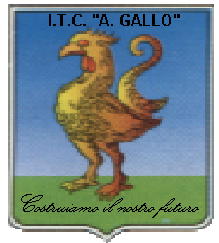 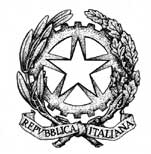 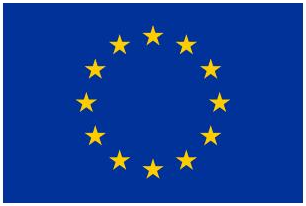 Istituto Tecnico Economico Statale “Alfonso Gallo”Indirizzi: Amministrazione, finanza e marketing – TurismoVia dell’Archeologia, 91 – 81031 Aversa (Ce); telefono: 081/813.15.58  081/502.96.85Cod. Mecc.: CETD010003; web site: www.itegallo.it; Presidio ICT e ISS; Centro Polifunzionale di servizio; Test Center EIPASS.; C. F.: 81000710616; C.U.F.: UFWLRQe-mail: CETD010003@istruzione.it; PEC: cetd010003@pec.istruzione.it__________________________________________________________________________________________________________Istituto Tecnico Economico Statale “Alfonso Gallo”Indirizzi: Amministrazione, finanza e marketing – TurismoVia dell’Archeologia, 91 – 81031 Aversa (Ce); telefono: 081/813.15.58  081/502.96.85Cod. Mecc.: CETD010003; web site: www.itegallo.it; Presidio ICT e ISS; Centro Polifunzionale di servizio; Test Center EIPASS.; C. F.: 81000710616; C.U.F.: UFWLRQe-mail: CETD010003@istruzione.it; PEC: cetd010003@pec.istruzione.it__________________________________________________________________________________________________________Istituto Tecnico Economico Statale “Alfonso Gallo”Indirizzi: Amministrazione, finanza e marketing – TurismoVia dell’Archeologia, 91 – 81031 Aversa (Ce); telefono: 081/813.15.58  081/502.96.85Cod. Mecc.: CETD010003; web site: www.itegallo.it; Presidio ICT e ISS; Centro Polifunzionale di servizio; Test Center EIPASS.; C. F.: 81000710616; C.U.F.: UFWLRQe-mail: CETD010003@istruzione.it; PEC: cetd010003@pec.istruzione.it__________________________________________________________________________________________________________